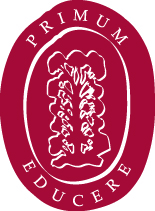 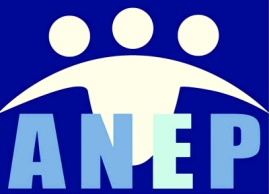 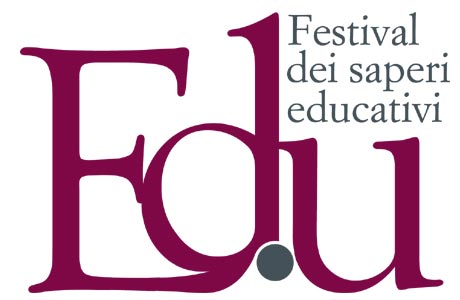 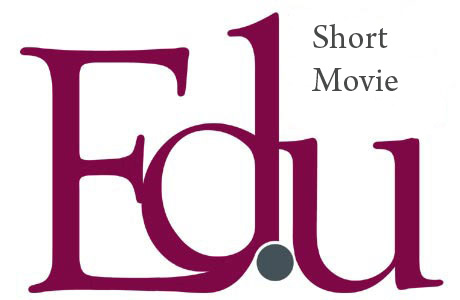 LIBERATORIAIo sottoscritto/a (nome e cognome del responsabile del progetto) ___________________________________________________________ nato/a a_______________________ il ___________________residente in ________________________________________________________________________via _______________________________ n. ________ cap _____________ provincia __________telefono _________________________________ fax ____________________________________cellulare ____________________________ e-mail ______________________________________autorizzol’utilizzo (proiezione pubblica, messa in onda televisiva, pubblicazione sul web o su supporti digitali,manifestazioni, ecc.) dell’opera da parte dell’Ente organizzatore dell’EDU Short Movie perscopi divulgativi, informativi, promozionali e didattici richiedendo la segnalazione del nomedell’autore e dell’ente che hanno prodotto il lavoro. Per quanto riguarda l’utilizzo delle immagini dipersone inserite nel documento audio/video, dichiaro di aver acquisito il consenso degli interessati;dichiaroche l’opera da me presentata è un prodotto originale e non costituisce plagio di operepreesistenti, che i contenuti della stessa non violano le leggi vigenti né i diritti dei terzi e nonpresentano carattere diffamatorio;che il commento sonoro che accompagna l’opera è originale e/o che sono stati assolti gliobblighi per il diritto d’autore e/o Siae.In ogni caso sollevo l’Ente promotore da qualsiasi responsabilità civile e penale e mi assumo ogniresponsabilità relativa all’utilizzo del suddetto materiale.Dichiaroinoltre, di aver letto ed approvato il regolamento del Bando di Concorso.Data e Firma __________________________ ________________________________